2020-2021 Holly Pond Elementary ACIPHolly Pond Elementary SchoolProvide a safe, positive learning environment where stakeholders are valued parts of the school community. Helping Prepare Every Student to be a lifelong learner and leader. Stakeholders share responsibility for supporting the school mission.Students learn,achieve, and succeed at some level.Students are valued individuals with unique needs.Students' needs are met through a variety of learning opportunities in a safe yet challenging learning environment.  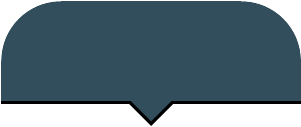 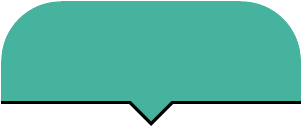 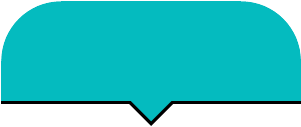 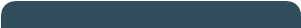 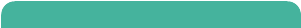 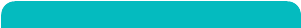 Provide opportunities for learning and high expectations to support student achievement and growth. Provide professional learning opportunities that support a culture to increase student achievement. Increase opportunities for stakeholder involvement. Provide program and processes to manage data and evaluate the implementation of initiatives.  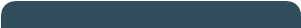 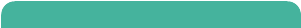 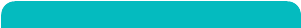 Implement practices for differentiation to increase student achievement and growth. Enhance standards based instruction through data collaboration, lesson development, and coaching opportunities.  Utilize technology resources to enrich student engagement opportunities, and promote instructional support options.  Provide Alternative Educational OpportunitiesProvide learning opportunities to increase educator effectiveness.  Implement learning program to increase student achievement.Promote cultures which support highly engaged and effective students, teachers, staff, and leadership. Initiate collaborative opportunities for stakeholder involvement.Utilize education resources to monitor performance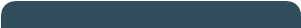 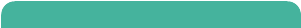 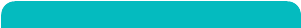 Student progress reports, grades,Grade level meeting plans, Educator EffectivenessEducator Effectiveness, Scantron, SeeSawUsage reports, student data, and survey reports Student Data, Edmentum reportsStakeholder surveysStakeholder survey results Frontline, ELEOT, DIBELs, Scantron